Nadzirani subjekat : _________________________________________________________________Adresa: ___________________________________________________________________________Predmet :  Obaveštenje o predstojećem inspekcijskom nadzoruObaveštavamo Vas da ćemo dana ________________ godine / u periodu __________________u skladu sa Zakonom o inspekcijskom nadzoru (“Službeni glasnik RS“ broj 36/15), vršiti inspekcijski nadzor koji za predmet ima Vaše poslovanje i postupanje kao nadziranog subjekta.	Za inspekcijski nadzor je izdat nalog, koji sadrži precizan i jasan opis predmeta inspekcijskog nadzora i planirano trajanje inspekcijskog nadzora. Nalog za inspekcijski nadzor biće Vam uručen na dan vršenja nadzora.	Inspektor u vršenju inspekcijskog nadzora, postupajući u granicama predmeta inspekcijskog nadzoa iz naloga za inspekcijski nadzor, preduzima one provere i druge radnje koje su sadržane u kontrolnoj listi, koja je dostupna na internet stranici: www.bujanovac.rs 	Ukazujemo na to da je uredno obavešteni nadzirani subjekt, odnosno ovlašćeno lice nadziranog subjekta dužno da bude prisutno na mestu vršenja nadzora, osim ako postoje naročito oravdane okolnosti koje ga u tome sprečavaju o čemu je dužno da blagovremeno na podesan način obavesti inspekciju. Ako nadzirani subjekat koji je uredno obavešten o predstojećem inspekcijskom  nadzoru ne bude prisutan na mestu vršenja nadzora , a ne postoje naročito opravdane okolnosti koje ga u tome sprečavaju, inspekcijski nadzor se vrši u prisustvu službenog ili drugog lica koje se zatekne na mestu vršenja inspekcijskog nadzora.					   M.P.				          Saobrćajni inspektor									    _______________________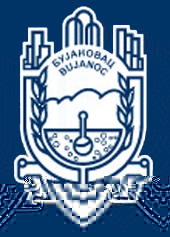    РЕПУБЛИКА СРБИЈА/REPUBLIKA E SERBISË   ОПШТИНСКА УПРАВА ОПШТИНЕ БУЈАНОВАЦ/   ADMINISTRATA KOMUNALE BUJANOC    Карађорђа Петровића, бр .115, 17520 Бујановац/    Karagjorgje Petroviq, nr. 115, 17520 Bujanoc    Одељење за инспекцијске послове    Drejtorati për punë të inspeksionit
    Број – Numër: 09-344-_______    Дана – Më: _______________
    Бујановац - Bujanoc
    www.bujanovac.rs